                                                                                                   Утверждаю: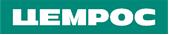                                        Технический директор                                      АО «Михайловцемент»                                      «___» __________ 2024г.                   __________                _А.В. СоловейТЕХНИЧЕСКОЕ ЗАДАНИЕна выполнение работ по Диагностике узлов и агрегатов крана гусеничного КС-8165Предмет договора: Выполнение диагностики крана гусеничного КС-8165Место и сроки выполнения работ:Предприятие: АО МихайловцементАдрес: р.п. Октябрьский, Михайловский р-н., Рязанская обл., производственная площадка АО «Михайловцемент»;Период выполнения работ: 15.04.2024 – 15.05.2024Ориентировочный срок заключения договора: за 10 суток до начала работТребования, предъявляемые к предмету закупки3.1. Наименование, основные характеристики и объемы выполняемых работ:3.2. Характеристики выполняемых работ.Работа выполняется Подрядчиком из материалов Подрядчика, по предварительной заявке Заказчика. Подрядчик использует в работе свои инструменты, измерительные приборы, оснастку и приспособления, газорезательную аппаратуру и электросварочное оборудование (только сертифицированные и испытанные средства и оборудование), которые завозятся на территорию Заказчика по накладным, с отметкой сотрудника охранного предприятия Заказчика.Расходные материалы: электроды (сварочные и наплавочные), сварочная проволока, отрезные и шлифовальные круги, кислород, пропан и т.д. подрядчик использует собственные. Расходные материалы завозятся на территорию Заказчика по накладным, с отметкой ввоза службой внутреннего контроля. Копия накладной передается (по завершению работ) с актом выполненных работ ответственному за ведение договора. Перевозка осуществляется согласно правилам промышленной безопасности. Для проведения диагностики Подрядчик обязан:- не позднее 3-х рабочих дней со дня подписания Договора провести диагностику крана гусеничного (КС-8165);- предоставить до начала выполнения работ по договору документы, подтверждающие наличие у него ресурсов, необходимых для исполнения договорных обязательств (наличие в штате организации квалифицированного персонала, офисных и складских помещений, оборудования, транспортных средств и т.п.).- направить квалифицированных, обученных и аттестованных в установленном порядке работников, как из числа руководителей, так и рабочих, в т. ч. допущенных для выполнения работ на опасных производственных объектах;- назначить постоянного уполномоченного представителя с подтверждением квалификационных документов для осуществления контроля и оперативного решения возникающих вопросов и сообщить Заказчику координаты данного представителя (ФИО, должность, контактный телефон);- не позднее чем за 1 сутки до начала Работ предоставить Заказчику Приказы о назначении ответственных лиц за создание и обеспечение безопасных условий труда и безопасное производство работ с грузоподъёмными механизмами с указанием даты допуска к работе. Работники Подрядчика в обязательном порядке должны иметь удостоверение подтверждающие квалификацию, удостоверение стропальщика, рабочего с правом управления г/п механизмами, управляемыми с пола;- не позднее чем за 1 сутки до начала Работ предоставить список работников (с паспортными данными, фото (по необходимости) производящих работы по настоящему договору, для оформления (на период выполнения работ) временного пропуска;- не позднее чем за 1 сутки до начала Работ обеспечить персонал Подрядчика спецодеждой, средствами индивидуальной защиты в соответствии с правилами охраны труда и промышленной безопасности;- не позднее чем за 1 сутки до начала Работ обеспечить явку работников для прохождения вводного инструктажа на предприятии Заказчика;- приступать к работам только при наличии письменно оформленного акта передачи оборудования, с которым необходимо проводить работы. Акт подписывается соответствующими специалистами по направлениям, Начальником цеха и утверждается Техническим директором предприятия;- выполнять Работы по ремонту оборудования на выделенном участке предприятия Заказчика согласно акту-допуску;- начинать работы повышенной опасности только при оформлении письменного разрешения на выполнение работ (наряд-допуск);- ограждать и обозначать каждую рабочую зону и зону для хранения материалов, и оборудования;- не приводить в движение машины, механизмы, оборудование и манипулировать выключателями, находящимися в рабочей зоне во время проведения работ без ведома ответственного за проведение работ;- принять участие в испытаниях и пуско-наладке после выполнения Работ, в соответствии с руководством по эксплуатации оборудования и/или указаниями Заказчика. В ходе испытаний Подрядчиком выполняются все работы по настройке и наладке оборудования, устраняются выявленные дефекты Работ.3.3. Квалификационные требования, предъявляемые к подрядчику: - наличие Сертификата соответствия на выполнение работ;- опыт выполнения работ, согласно Технического задания не менее 5 лет;- наличие квалифицированного персонала;- техническая оснащенность Подрядчика.3.4. Исполнитель должен предоставить заверенные надлежащим образом копии перечисленных ниже документов:- Устав (филиалу – дополнительно Положения о филиале);- Свидетельство о государственной регистрации юридического лица или ИП;- Свидетельство о постановке на учет российской организации в налоговом органе по месту нахождения на территории РФ;- выписка из Единого государственного реестра юридических лиц;- документ, подтверждающий полномочия единоличного исполнительного органа (руководителя) контрагента (выписка из протокола общего собрания, решение учредителей и т.п.);- доверенность или иной документ, уполномочивающий конкретное лицо на лицо, уполномоченное заключать договор от имени контрагента;- лицензии (свидетельства СРО), на основании которой контрагент осуществляет свою деятельность;- банковская карточка с образцами подписей руководителя и бухгалтера;- выписка из банка об открытии счета;- бухгалтерский баланс с отметкой налогового органа (для проверки активов и подтверждения сдачи отчетности), либо справка из налогового органа об отсутствии задолженностей по налогам и сборам (допускается при оплате услуг по факту их оказания);- документы, подтверждающие возможность контрагента выполнить договорные работы;- заявление контрагента, подтверждающее его возможность исполнить обязательства по договору и обязанности налогоплательщика;- сведения, направляемые в ФНС о среднесписочной численности работников за предшествующий календарный год;- справка об опыте работы (аналогичные работы, выполненные в последнее время на других объектах).3.5. Условия выполнения работ Подрядчик по окончании диагностики представляет Заказчику ведомость дефектов с перечнем неисправностей, не позднее 2-х рабочих дней с момента проведения диагностики.Подрядчик имеет неограниченное право ознакомиться на месте с предметом запроса (инспекция, осмотр), если это применимо и практично - за свой счет провести тестовые (пробные) испытания, а также запросить у Заказчика любую дополнительную доступную информацию, которая касается предмета запроса.Заказчик осуществляет контроль и надзор за ходом и качеством выполняемых Работ и используемых Материалов, графиков (сроков) выполнения отдельных этапов и видов Работ, выполнением мероприятий по охране окружающей среды, пожарной и иной безопасности.Подрядчик обеспечивает беспрепятственный доступ для надзора и контроля за ходом ремонта представителя Заказчика.При выявлении в процессе осмотра, обследования, измерения, испытания случаев нарушения требований Договора, отступлений от Технической документации и требований СНиП Заказчик должен незамедлительно уведомить Подрядчика о выявленных нарушениях и выдать предписание об устранении выявленных нарушений, а в случае грубых нарушений порядка выполнения Работ потребовать прекращения (приостановки) всех или отдельных видов Работ.В случае прекращения (приостановки) всех или отдельных видов Работ при выявлении вышеуказанных нарушений/отступлений Подрядчик не освобождается от ответственности за нарушение сроков выполнения работ.Результаты осмотров и проверок качества Работ, в том числе выявленные Заказчиком нарушения и упущения при выполнении Работ отражаются в Общем журнале работ в форме соответствующей записи.Подрядчик принимает меры к устранению в возможно короткий срок выявленных Заказчиком или иными контролирующими органами и инспекциями дефектов и нарушений и недопущению таких нарушений в дальнейшем.Заказчик вправе привлекать для надзора и контроля за качеством отдельных видов Работ сторонних специалистов, в том числе представителей поставщиков материалов, из которых выполняются ремонтные работы, физических и юридических лиц, имеющих лицензию на данный вид деятельности, предварительно уведомив об этом Подрядчика.При проведении контроля и надзора за ходом ремонта Заказчик не вправе вмешиваться в оперативно-хозяйственную деятельность Подрядчика.Для оперативного решения вопросов, возникающих в процессе выполнения работ представитель Заказчика и Подрядчика проводят по мере необходимости технические совещания.Сдача работы Подрядчиком и приёмка её Заказчиком оформляется актом сдачи-приёмки выполненных работ, который подписывается Сторонами. В случае обнаружения несоответствия результата выполненной Работы условиям Договора, Заказчик обязан предоставить Подрядчику письменный мотивированный отказ от приёмки Работы и подписания Акта с указанием обнаруженных недостатков и сроков их исправления. Если Подрядчик не согласен с данными, содержащимися в мотивированном отказе, Сторонами создаётся рабочая комиссия, которая составляет Акт о выявленных недостатках с перечнем необходимых доработок, сроков их выполнения и сдачи выполненных работ.Условия подписания акта выполненных работАкт выполненных работ подписывается при соблюдении следующих условий:- Предоставление Подрядчиком дефектной ведомости с перечнем неисправностей.Порядок формирования цены договора (цены лота) Подрядчик предоставляет Заказчику калькуляцию с распределением:- стоимости норма/часа работы специалиста;- количества персонала по диагностике;- количества норма/часов по диагностике;-стоимости выезда специалиста (пробега автомобиля до места проведения работ).Стоимость Работ включает в себя все затраты Подрядчика, связанные с выполнением работ в том числе: стоимость расходных материалов, необходимых для выполнения Работ, с учетом транспортных, заготовительно-складских расходов, расходов на тару и упаковку, расходов снабженческих организаций, заработную плату рабочих, стоимость эксплуатации машин и механизмов накладные расходы, сметную прибыль, затраты на производство работ в зимнее время, проживание, питание, проезд к месту производства работ и обратно, медицинское обслуживание и страхование рабочих, затраты на все обязательства на территории РФ платежи, налоги и сборы, связанные с исполнением настоящего Договора и т.д.Стороны исходят из того, что стоимость Работ включает в себя все расходы Подрядчика, связанные с выполнением Работ, и остаётся неизменной на весь срок действия Договора. Оплате подлежат только Работы, которые указаны в Договоре и смете. В случае ненадлежащего исполнения Договора со стороны Подрядчика, Заказчик не обязан оплачивать невыполненные работы, некачественно выполненные работы, работы, не указанные в соответствующей смете, и/или возмещать Подрядчику какие-либо дополнительные расходы, не связанные с выполнением обязательств по Договору.Изменения объемов Работ согласовываются Сторонами в форме дополнительного Соглашения к Договору. Не согласованные с Заказчиком работы оплате не подлежат.Оплата Работ производится Заказчиком в течение 15 дней с момента подписания сторонами акта сдачи-приёмки работ после выставления счета-фактуры, оформленной в соответствии со ст.169 НК РФ при условии, что работа выполнена надлежащим образом и в согласованные сроки. Привлечение субподрядчиков (соисполнителей)Передача прав и/или обязанностей Исполнителя по договору третьим лицам не допускается без предварительного письменного согласия Заказчика. В случае если Исполнитель передал свои права и/или обязанности по договору третьим лицам без письменного согласия Заказчика, Исполнитель обязан по письменному требованию Заказчика уплатить последнему штраф в размере 20 % от суммы переданных прав и/или обязанностей, а также возместить убытки сверх суммы штрафа, возникшие в связи с такой передачей.Оплата выполненных работОплата Работ производится Заказчиком путем перечисления денежных средств на расчетный счет Подрядчика в течение 30 календарных дней с момента подписания сторонами акта сдачи-приёмки работ, после выставления счета-фактуры при условии, что работа выполнена надлежащим образом и в согласованные сроки.Штрафные санкцииИсполнитель несет ответственность за следующие нарушения на территории Заказчика своим персоналом и/или работниками субподрядных организаций (независимо от занимаемой должности), в размере следующих штрафных неустоек:за появление на территории Заказчика в состоянии алкогольного, наркотического или иного токсического опьянения – 200 000 руб.;за пронос (попытку проноса) алкоголя на территорию Заказчика – 200 000 руб.;за действия, несущие угрозу порчи Материалов, Оборудования и другого имущества на территории Заказчика и/или третьих лиц – 50 000 руб.;за возникновение пожара на территории Заказчика – 250 000 руб.;за несоблюдение требования законодательства РФ (в том числе в области охраны труда, экологии, промышленной и пожарной безопасности), стандартов, положений и инструкций Предприятия; (в т.ч. нахождение на строительной площадке без каски) – 50 000 руб.;за несоблюдение требований правил по промышленной безопасности, охране труда и окружающей среды (или иных обязательных требований), повлекшее за собой несчастный случай, сопряженный с причинением тяжкого вреда здоровью – 1 500 000 руб.;за несоблюдение требований техники безопасности (или иных обязательных требований), повлекшее за собой несчастный случай со смертельным исходом – 1 500 000 руб.;за курение в местах, не отведенных для курения на территории Заказчика – 50 000 руб.;за утрату пропуска – 3000 руб.Руководство (контроль выполнения договора): Контроль исполнения договора осуществляет Начальник цеха автотранспорт и спецтехники    Сальков А.В.Приложения:Приложение 1. Калькуляция стоимости диагностики крана гусеничного (КС-8165)Директор по транспорту и логистике                                                              В. А. Дьяченко Начальник цеха автотранспорта и спецтехники                                            А. В. СальковМеханик по ремонту автомобилей                                                                     О. Ю. Волков                                                                                                                                      Приложение 1 к ТЗ Калькуляция стоимости диагностики крана гусеничного (КС-8165).Диагностику произвести в объеме:Исп.: Хотенцев Д.В.Тел: +7(4912)40-71-32 Доб. 67-037№ п/пНаименование работТребования к характеристикам работ1Диагностики крана гусеничного (КС-8165):- диагностика крановой установки;- диагностика ДВС ЯМЗ-238; - диагностика электропроводки;- диагностика приборов безопасности; - диагностика гидросистемы; - диагностика топливной системы;- диагностика ходовой части крана.Наименование, основные характеристики, объемы выполняемых работ и сроки выполнения определяются расчетом стоимости по диагностике крана гусеничного -КС-8165 (Приложение №1), являющейся неотъемлемой частью технического задания.Согласовано:№ п/пНаименование работКол-во н/чЦена н/ч (руб.)Стоимость без НДС (руб.) 1Ходовая часть крана2Лента гусеничная3Балансир.4Каток натяжной.5Привод хода.6Тормозная система.7Барабан кабельный.8Поворотная часть крана.9Опора поворотная.10Редуктор поворотный.10Стойка (портал).11Электроагрегат.12Топливный бак.13ДВС ЯМЗ-23814Подогреватель дизеля.15Котел подогревателя.16Насосный агрегат подогревателя.17Форсунка подогревателя.18Электромагнитный топливный клапан подогревателя.19Топливный насос подогревателя.20Стреловая лебедка.21Управляемый тормоз механизма поворота22Основной редуктор.23Дифференциал.24Специальный редуктор.25Тормоз ТКГ.26Гидротолкатель.27Вспомогательная лебедка.28Прижимные ролики.29Ограничитель сматывания каната.30Противовес.31Стреловое оборудование.32Стрела с неуправляемым гуськом.33Башенно-стреловое оборудование.34Стрела.35Полиспаст.36Траверса полиспаста стрелы.37Упор стрелы.38Крепление каната в клиновой втулке.39Подвески крюковые.40Пост управления.41Токоприемник кольцевой.42Приборы безопасности.43Электрооборудование стрелы.44Электрооборудование гуська.45Опоры монтажные.46Транспортные расходы (доставка сервисной бригады туда/обратно)47Командировочные (проживание, питание) Итого: